Муниципальное автономное дошкольное образовательное учреждение города Нижневартовска детский сад №66 «Забавушка»Программа дополнительного образования детей старшего дошкольного возраста по развитию художественных способностей у детей старшего дошкольного возраста «Волшебный крючок»Составитель:Воспитатель Устюгова Н.В.ПАСПОРТ ПРОГРАММЫ.1. ПОЯСНИТЕЛЬНАЯ ЗАПИСКАНа протяжении всей истории человечество народное искусство  было неотъемлемой частью национальной культуры. Народное искусство сохраняет традиции преемственности поколений, влияет на формирование художественных вкусов. Жизнь показала, что утрачена связь духовных и нравственных ценностей у детей между сегодняшним днем и жизнью наших предков. Духовное возрождение не возможно без ознакомления с культурными ценностями, тем богатейшим материалом, который передается от поколения к поколению, как великое достояние нации.Процесс глубоких перемен, происходящих в современном образовании, выдвигает в качестве приоритетной проблему развития творчества, мышления способствующего формированию разносторонне развитой личности, отличающейся неповторимостью, оригинальностью. Эстетическое воспитание детей дошкольного возраста характеризуется как процесс целенаправленного воздействия средствами искусства на  личность,  благодаря которому у воспитуемых формируется художественные  чувства  и  вкус, интерес к искусству, умение понимать его, наслаждаться им, развиваются творческие способности.Вязание – вид рукоделия не только доступный для старших дошкольников, но и очень полезный для развития мелкой моторики руки, формирования положительных качеств личности, необходимых  ребенку  в его  дальнейшем обучении в школе.Вязание крючком – прекрасное, древнее, но не стареющее рукоделие.  Оно  является подлинно массовым искусством, собравшим по крупицам опыт художественного творчества всех эпох и народов. Вязание постоянно развивается и совершенствуется, поэтому не одна работа по вязанию не может быть исчерпывающе полной и законченной. Увлекает сам процесс, открывающий безграничный простор для фантазии и творчества. Этот вид декоративно-прикладного творчества характеризуется изяществом, красотой и возможностью изготовить разнообразные изделия. Изготовление своими  руками  красивых предметов вызывает повышенный интерес к работе  и  приносит  удовлетворение результатами труда, возбуждает желание к последующей деятельности.Вязание крючком детям освоить легче, чем вязание спицами, так как в руке  ребенка находится только один инструмент (крючок), а в работе только одна петля, а значит за ней легче проследить и ее легче поймать. Навыки вязания крючком могут пригодиться детям не только для создания полностью вязанных изделий, но и для соединения или обвязывание  деталей из ткани.Дошкольники, увлеченные работай, учатся ограничивать свои желания, представляют поставленную перед собой цель, подчиняют ей способ и порядок выполнения действий, преодолевают несложные препятствия, оценивают полученный результат. Развивается способность анализировать, выделять и сопоставлять результаты деятельности товарищей.Занятия творчеством помогают развивать художественный вкус и логику, способствуют формированию пространственного воображения. Кроме того, у детей совершенствуется мелкая моторика рук, это очень важно для дошколят. Делая что-то своими руками дети развивают внимание и память, приучаются к аккуратности, настойчивости, терпению. Все это поможет ребенку в школе, особенно при овладении письмом.Умение сделать что-нибудь самому, позволяет ребенку чувствовать себя  увереннее, избавляет от ощущения беспомощности в окружающем его мире взрослых. А ведь вера в себя, уверенность в своих силах – необходимое условие для того, чтобы ребенок был по настоящему счастлив. Проведение таких занятий способствует снятию детских страхов, обретению веры   в свои силы, внутренней гармонии   с самим собой и  сокружающими, дарят дошкольникам новую широкую гамму ощущений. Развивается взаимосвязь эстетического и художественного восприятия в творческой деятельности дошкольника.Работа по вязанию помогает развивать точность и ловкость движений рук, воспитывает усидчивость, аккуратность в работе, умение доводить задуманное до конца. Работа по вязанию развивает Элементарные математические представления:  дети  быстрее осваивают счет в пределах 20, легко ориентируются в пространстве (верх, низ, право, лево), работают по схеме. Вывязывая воздушные петельки дети непроизвольно их считают, выполняя аппликации закрепляют знания основных цветом и их оттенков. К  тому же  вязание прекрасно развивает мелкую моторику, координацию движения рук.2.ЦЕЛИ И ЗАДАЧИ ПРОГРАММЫ.Цель:Формирование  и  развитие  основ художественной  культуры	ребенка	через народное декоративно-прикладное искусство.Задачи программы: Предметные:1.овладение основами вязания крючком;2.углубление и расширение  знаний об истории  вязания крючком;3.формирование знаний	и умений	по оформлению	выполненных  работ, по основам композиции, цветоведения.Метапредметные:Развитие образного и пространственного мышления, творческих способностей, наблюдательности, фантазии;2.Формирование эстетического вкуса и художественного вкуса; 3.развитие моторных навыков.Личностные:1.привитие интереса к истории народного творчества; 2.воспитание эстетического отношения к действительности;3.формирование  трудолюбия,  самоконтроля,  взаимопомощи  при  выполнении	работы, усидчивости, аккуратности, терпения, умения довести начатое дело до конца.ПРИНЦИПЫ СОДЕРЖАНИЯ ПРОГРАММЫ.1.Комфортность: атмосфера доброжелательности, создание для каждого  ситуации успеха.2.Личностно – ориентированное взаимодействие: учитываются индивидуальные и психофизиологические особенности каждого ребенка и группы в целом, в творческом процессе создается раскованная, стимулирующая творческую активность ребенка, атмосфера. В процессе совместной (дети – дети, дети – родители, дети – педагог) продуктивно – творческой деятельности ребенок учиться придумывать новое, вариативно мыслить и общаться с разными людьми.3..Погружение каждого ребенка в творческий процесс: реализация творческих задач достигается путем использования в работе активных методов и форм обучения.0пора на внутреннюю мотивацию: с учетом опыта ребенка создание эмоциональной вовлеченности его в творческий процесс и естественное повышение его работоспособности.Деятельность: переход от совместных действий взрослого и ребенка, ребенка и сверстников к самостоятельному вязанию; открытие новых знаний.4.МЕХАНИЗМ РЕАЛИЗАЦИИ ПРОГРАММЫФормы работы с детьми: Беседы;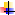 Показ; Объяснение;Индивидуальная работа; Коллективно-творческая работа; Игры;Оформление выставок.Методы работы:Теоретический:  рассказ воспитателя по теме занятия;Словесный: беседы, словесное объяснение механизмов выполнения работ; Наглядный: показ воспитателя выполнения работы, иллюстрации, просмотр презентаций, мастер-классов;Практический: самостоятельное выполнение работы, помощь воспитателя при выполнении работы.Программа способствует:В процессе вязания у детей развивается вкус, воображение, фантазия, творческие способности;Ребенок учится основам счета;Развивается мелкая моторика и точность движения рук, что  способствует развитию памяти, внимания, мышления.Приобретению	навыков	самостоятельной	работы,	повышению	внутренней мотивации ребенка;Появлению уверенности в своих силах, умению находить варианты решения при выполнения работ, возникновению желания доводить до конца начатое дело, добиваться планируемого результата.Созданию	творческой	атмосферы	в	группе	воспитанников	на	основе взаимопонимания и сотрудничества при выполнении коллективных работ.5.УСЛОВИЯ  РЕАЛИЗАЦИИ ПРОГРАММЫ.Важнейшими условиями реализации   программы  являются следующие:Методические: интенсивное применение методов индивидуально-групповой работы, ориентированных на детей с разным темпом восприятия и скоростью выполнения учебно – творческих заданий. Для этого педагог должен в совершенстве владеть различными техниками работы с крючком, а также иметь определенную технику педагогических действий.Дидактические: необходимо создание по каждой теме специальных заданий, дифференцирующих учебную работу по степени ее сложности и доступности для обучающихся с различным уровнем  практической облученности вязания крючком.Материально-технические: для кабинета, в котором систематически проводятся занятия, необходимо специальное оборудование, соответствующее санитарно- гигиеническим нормам.6.СОДЕРЖАНИЕ ПРОГРАММЫ.В основе программы лежит систематизация и обобщение технологии И.В.Новиковой «Вязание крючком и вышивка  в детском саду».Отличительные особенности программы:Темы программы расположены в определенной системе: от более  простых  к  более сложным;Предложенный  тематический планСодержание теоретических сведений согласовывается с характером практических работ по каждой теме. На теоретическую часть отводится не более 30% общего объема времени. Остальное время посвящается  практической работе.При планировании работы по освоению программы, подборе содержания занятий, последовательности их проведения следует учитывать дидактические принципы, такие как расположение учебного материала «от простого к сложному», «учет возрастных особенностей детей», «Практическая значимость работы», «доступность», «наглядность»  и тд. С учетом этих принципов обучение дошкольников вязанию может проходить по следующим блокам.1.Блок "Знакомство со страной Вязанией"Дает детям первоначальные сведения об истории одного из видов декоративно – прикладного искусства – вязание крючком.Данный блок знакомит детей с инструментами и материалами. Они приобретают навыки в работе с крючком, иголкой, шилом, ножницами и нитками:1.Дети учатся правильно сматывать клубок, различать и подбирать пряжу (шерсть, синтетика), завязывать узелки, выполнять воздушные петли.2.Знакомятся с разными крючками, различными по материалу: алюминиевый или стальной;пластмассовый; деревянный; костяной.С разными крючками по длине:-короткий (10-15 см.);-длинный (22-25 см.).С разными крючками по толщине:-тонкий (№1,5-2,5);-толстый (№3-6);3.Дети овладевают знаниями о разных нитях: ручного и машинного прядения, натуральные и синтетические. Дети учатся выбирать нитки для вязания, обращая внимание на:№ пряжи (показатель толщины); ровность (характеристика качества); скрученность;упругость; прочность окраски.4.Дети учатся вязанию воздушной петли, которую выполняют так:Крючок держать как карандаш.Нить от клубка в левой руке, перекинуть через указательный палец от себя и придерживая большим пальцем прихватить остальными пальцами, как бы зажав крючок в ладошке.Подвести крючок под нить слева направо и повернуть против часовой стрелки, образуется петелька из нити.Придерживая петельку большим пальцем крючок снова подвести под нить клубка (рабочая нить) движением слева направо и захватить рабочую нить снизу на себя протянув в петлю на указательном пальце.Крючок из петли не вынимать, опора на указательный палец. Вывязанная петля воздушная.Дети овладевают умением вязать цепочку из воздушных петель, соблюдая определенное натяжение нити для того, чтобы петли были одинаковы.Вязание крючком имеет большое значение для развития глазомера, мелкой мускулатуры рук, развивается эстетический вкус, аккуратность.Блок "Конструктивно- художественная деятельность"Это объемное художественное конструирование, в котором новые целостные модели букв, цифр, имен создаются из вязаных цепочек разной структуры и цвета. Дети знакомятся с разными техниками работы с вязаными цепочками:аппликации;конструирование.На 1 этапе работы наиболее доступными являются пришивание завязок, шнурков к кукольным шапкам, пинеткам, кофтам.На 2 этапе из разноцветных вязаных цепочек дети выкладывают буквы (цифры, имена). В процессе работы у детей развивается поисковая деятельность и способность экспериментировать. Эти занятия приучают к точным движениям пальцев под контролем сознания, закрепляется знание букв, цифр.Блок «Выкладывание узоров из вязаных цепочек»Это более сложный и малораспространенный в детской деятельности ручной труд. Овладение практическими способами выкладывания узоров предполагает наличие у детей развитых пространственных ориентировок и не позволяет им действовать путем проб, т.к. ошибку почти невозможно исправить.Знакомство детей сданной деятельностью позволяет:научить различению: цвета, длины, высоты, месторасположения (сверху, снизу, над, под и т.д.)., формы конструируемых объектов;формировать обобщенные способы конструирования (создание целого из деталей путем комбинаторики);развивать сенсорно – аналитическую деятельность – умение вести целостно – расчлененный анализ объектов; выделение целого, его частей, деталей и их пространственного расположения.4.Блок "Самостоятельное вязание цепочки"Это освоение практических навыков вязания. Лучше всего начинать обучение детей вязанию толстым крючком и толстой крученой ниткой, а затем дети осваивают вывязывание петель тонким крючком и тонкими нитками. Использование разноцветных нитей способствует развитию эстетического восприятия и развивает творческое воображение, а также моторику кистей рук, художественное видение.7.КАЛЕНДАРНО-ТЕМАТИЧЕСКИЙ ПЛАНПрограмма обучения рассчитана для детей 5-6 лет, наполненность группы 5-10 человек, поскольку работа в основном ведется индивидуально.В середине занятий проводят физкультминутки, во время которых необходимо проветрить помещения, проводить гимнастику для глаз, мышц шеи, спины, рук в форме игры. Перерывы  между занятиями  не менее  10 минут.Формой  подведения итогов  являются выставки  работ детей.6.1. СОДЕРЖАНИЕ  УЧЕБНО-ТЕМАТИЧЕСКОГО ПЛАНИРОВАНИЯ7.ФОРМА КОНТРОЛЯВ учебно-воспитательном процессе используются различные формы контроля знаний и умений: дидактические карточки, блиц - опросы, кроссворды, игровые формы контроля, выставки работ воспитанников.Подведение итогов работы является необходимым элементом в  работе  творческого коллектива. Наиболее подходящей формой оценки является совместный просмотр выполненных работ, их коллективное обсуждение, выявление лучших работ. Такая форма работы позволяет детям  критически  оценивать  не только чужие  работы,  но и свои.Ожидаемый результат.Практический результат и темп освоения программы является индивидуальным показателем, так как зависит от уровня творческого потенциала, то есть от природных способностей.В программе отсутствует система баллов в традиционном понимании, существуют уровни облученности:уровень – репродуктивный ( ребенок самостоятельность не проявляет, без помощи педагога не может выполнить даже простейшие элементы);уровень – самостоятельная работа с помощью педагога; III  уровень -  самостоятельная работа без помощи педагога;IV уровень – творческий ( ребенок выполняет работу самостоятельно, сам обдумывает замысел работы, подбирает весь необходимый исходный материал, четко определяет этапы работы, самостоятельно способен составить план выполнения работы).Конечным результатам выполнения  программы  предполагается  выход  воспитанников на III и IV уровни облученности, участие в выставках, смотрах и конкурсах различных уровней.В результате реализации программы воспитанник должен знать/понимать    Общие сведения по истории вязания;    Правила техники безопасности при работе с крючком и работе с колющими и режущими инструментами;    Основные способы вязания петель;    Основы материаловедения, классификацию и свойства различных материалов.Уметь:Четко выполнять основные приемы: начальная петля, воздушная петля; Вывязывать цепочку из воздушных петель;Составлять	композицию,	подбирать	нитки	по	цвету,	определять	размер выполняемой аппликации;Гармонично сочетать цвета при выполнении работы; Организовывать и содержать в порядке свое рабочее местоМетодика диагностики результативности реализации программы8.СПИСОК ЛИТЕРАТУРЫ..1.Новикова И.В. Вязание крючком и вышивка в детском саду. "- Ярославль: Академия развития, 2009.Крулехт        М.В. Дошкольник и рукотворный мир.- СПб.: Детство- Пресс, 2003.Нуждина	Т.Д. Мир вещей. Энциклопедия для малышей. Чудо-  всюду.- Ярославль.: Академия развития, Академия К.Детство: Комплексная образовательная программа дошкольного образования. В.И.Логинова, Т.И.Бабаева, Н.А.Ноткина и др.; Под ред. Т.И. Бабаевой, З.А. Михайловой, Л.М.Гурович.- СПб.: Детство- Пресс, 2016.5.Новотворцева	Н.В. Учимся писать: Обучение грамоте в детском  саду.- Ярославль.: Академия развития, Академия К., Академия Холдинг, 2000.6.Программа "Художественный труд" // Вестник образования.- 2001.№20. 7.Ракова С.А. "Вязание крючком".- Ярославль: Академия развития, 2003.8.Белошистая А.В., Жукова О.Г. Волшебные шнурочки.=М.:АРКТИ, 2008Наименование программыПроведение занятий по развитию художественных способностей  у детей «Волшебный крючок»Заказчики программыРодителиРазработчики программыУстюгова Н.В.- воспитатель.Цель программыФормирование и развитие основ художественной культуры ребенка через народное  декоративно-прикладное искусство.Задачи программыПредметные:1.овладение основами вязания крючком;2.углубление и расширение знаний об истории вязания крючком; 3.формирование знаний	и умений	по оформлению   выполненных работ, по основам композиции, цветоведения.Метапредметные:1. Развитие образного и пространственного мышления, творческих способностей, наблюдательности, фантазии;2.Формирование эстетического вкуса и художественного вкуса; 3.развитие моторных навыков.Личностные:1.привитие интереса к истории народного творчества; 2.воспитание эстетического отношения к действительности;3.формирование трудолюбия, самоконтроля, взаимопомощи при выполнении работы, усидчивости, аккуратности, терпения, умения довести начатое дело до конца.Срок реализации программы1 год.Ожидаемый результатВ	результате	реализации	программы	воспитанник	должен знать/пониматьОбщие сведения по истории вязания;Правила  техники  безопасности	при  работе  с   крючком  и работе с колющими  и режущими инструментами;    Основные способы вязания петель;    Основы	материаловедения,	классификацию	и	свойства различных материалов.Уметь:    Четко	выполнять	основные	приемы:	начальная	петля, воздушная петля;    Вывязывать цепочку из воздушных петель;    Составлять	композицию,	подбирать	нитки	по	цвету, определять размер  выполняемой аппликации;    Гармонично сочетать  цвета при выполнении работы;    Организовывать и содержать в порядке свое рабочее местоПродолжительность 1 занятияПериодичность в неделюКоличество занятий в неделюКоличество занятий в год30 минут2 раза8 занятий 68 занятия № п/пТема занятияКоличество часовКоличество часовКоличество часовПримечание№ п/пТема занятияВсегоТеоретические занятияПрактические занятияПримечаниеЗанятия 1 блокаЗанятия 1 блокаЗанятия 1 блокаЗанятия 1 блокаЗанятия 1 блокаЗанятия 1 блока1.В	гостях	у	бабушки рукодельницы112.Мастер крючок113.Пушистое солнышко114.Веселый дождик115.Первая петелька116.Ежик117.Рябиновая ветка22Занятия 2 блокаЗанятия 2 блокаЗанятия 2 блокаЗанятия 2 блокаЗанятия 2 блокаЗанятия 2 блока8.Веселый счет7169.Мое имя413Занятия 3 блокаЗанятия 3 блокаЗанятия 3 блокаЗанятия 3 блокаЗанятия 3 блокаЗанятия 3 блока10.Осенний пейзаж41311.Украшения для елки3312.Новогодняя открытка41313.Веселый снеговик22Занятия 4 блокаЗанятия 4 блокаЗанятия 4 блокаЗанятия 4 блокаЗанятия 4 блокаЗанятия 4 блока14.Петелька  за петелькой2215.Заснеженный домик41316.Забавный человечек2217.Веселая обезьянка2218.Карандашница (подарок папе)41319.Маме в день  8 марта31220.Аквариум	(разрезная картинка)41321.Плывет,	плывет кораблик3322.Одуванчики1123.Космические дали31224.Кто	спрятался	в клубочке3325.Букет цветов41326.Выставка работ кружка11ИтогоИтого681256Месяц№ занятияТема занятий, цельКол-во занятийИспользуемый материалСентябрь1В гостях у бабушки рукодельницы.Цель: познакомить с видом декоративно- прикладного искусства – вязание крючком, вызвать у детей интерес к вязанию крючком.1Изделия, связанные крючком.2Мастер крючок.Цель:	познакомить	с	разнообразием крючков и пряжи для вязания.1Крючки			разной толщены		и	из разных материалов, пряжа	разного вида.3Пушистое солнышко.Цель: повторить название пальцев рук, учить правильно держать крючок, подцеплять нитку крючком.1Модель солнышка, крючок,		толстая пряжа	желтого цвета.4Веселый дождик.Цель: закреплять умение держать крючок, подцеплять нитку крючком, выполнять несложную аппликацию.1Модели тучек, клей, цветной картон, крючки, пряжа разных цветов.5Первая петелькаЦель:	знакомство	с	техникой выполнения первой петли1Крючки разной толщены, пряжа разной толщены.6Ежик.Цель: закреплять умение выполнять первую петлю, использовать полученные петельки в аппликации.1Белый картон, с изображенным на нем силуэтом ежика, крючки, пряжа.7Рябиновая веткаЦель: продолжить учить выполнять первую петлю, самостоятельно выполнять аппликацию, используя петельки.2Белый	картон, заготовки			для листиков, крючки,		пряжа красного цвета.8Рябиновая веткаЦель: продолжить учить выполнять первую петлю, самостоятельно выполнять аппликацию, используя петельки.2Белый	картон, заготовки			для листиков, крючки,		пряжа красного цвета.Октябрь9Веселый счет.Цель: познакомить детей с изготовлением аппликации, использую цепочки из воздушных петель, учить детей самостоятельно выбирать цвет цепочки.7Цветной картон с нанесенными	на него	силуэтами цифр от 1 до 10, цепочки	из воздушных петель различного цвета.Октябрь10Веселый счет.Цель: познакомить детей с изготовлением аппликации, использую цепочки из воздушных петель, учить детей самостоятельно выбирать цвет цепочки.7Цветной картон с нанесенными	на него	силуэтами цифр от 1 до 10, цепочки	из воздушных петель различного цвета.Октябрь11Веселый счет.Цель: познакомить детей с изготовлением аппликации, использую цепочки из воздушных петель, учить детей самостоятельно выбирать цвет цепочки.7Цветной картон с нанесенными	на него	силуэтами цифр от 1 до 10, цепочки	из воздушных петель различного цвета.Октябрь12Веселый счет.Цель: познакомить детей с изготовлением аппликации, использую цепочки из воздушных петель, учить детей самостоятельно выбирать цвет цепочки.7Цветной картон с нанесенными	на него	силуэтами цифр от 1 до 10, цепочки	из воздушных петель различного цвета.Октябрь13Веселый счет.Цель: познакомить детей с изготовлением аппликации, использую цепочки из воздушных петель, учить детей самостоятельно выбирать цвет цепочки.7Цветной картон с нанесенными	на него	силуэтами цифр от 1 до 10, цепочки	из воздушных петель различного цвета.Октябрь14Веселый счет.Цель: познакомить детей с изготовлением аппликации, использую цепочки из воздушных петель, учить детей самостоятельно выбирать цвет цепочки.7Цветной картон с нанесенными	на него	силуэтами цифр от 1 до 10, цепочки	из воздушных петель различного цвета.Октябрь15Веселый счет.Цель: познакомить детей с изготовлением аппликации, использую цепочки из воздушных петель, учить детей самостоятельно выбирать цвет цепочки.7Цветной картон с нанесенными	на него	силуэтами цифр от 1 до 10, цепочки	из воздушных петель различного цвета.Ноябрь16Мое имя.Цель: продолжить учить выполнять аппликацию из цепочек из воздушных петель, самостоятельно изготавливать заготовку для аппликации.4Цветной картон, трафареты букв, цветные цепочки из воздушных петель, клей.Ноябрь17Мое имя.Цель: продолжить учить выполнять аппликацию из цепочек из воздушных петель, самостоятельно изготавливать заготовку для аппликации.4Цветной картон, трафареты букв, цветные цепочки из воздушных петель, клей.Ноябрь18Мое имя.Цель: продолжить учить выполнять аппликацию из цепочек из воздушных петель, самостоятельно изготавливать заготовку для аппликации.4Цветной картон, трафареты букв, цветные цепочки из воздушных петель, клей.Ноябрь19Мое имя.Цель: продолжить учить выполнять аппликацию из цепочек из воздушных петель, самостоятельно изготавливать заготовку для аппликации.4Цветной картон, трафареты букв, цветные цепочки из воздушных петель, клей.ноябр ь20Осенний пейзажЦель: продолжить учить выполнять аппликацию, используя цепочки из воздушных петель, учить самостоятельно подбирать цепочки по цвету.5Цветной		картон, цепочки			из воздушных петель различного цвета, клей,	цветная бумага.ноябр ь21Осенний пейзажЦель: продолжить учить выполнять аппликацию, используя цепочки из воздушных петель, учить самостоятельно подбирать цепочки по цвету.5Цветной		картон, цепочки			из воздушных петель различного цвета, клей,	цветная бумага.ноябр ь22Осенний пейзажЦель: продолжить учить выполнять аппликацию, используя цепочки из воздушных петель, учить самостоятельно подбирать цепочки по цвету.5Цветной		картон, цепочки			из воздушных петель различного цвета, клей,	цветная бумага.Декабрь23Осенний пейзажЦель: продолжить учить выполнять аппликацию, используя цепочки из воздушных петель, учить самостоятельно подбирать цепочки по цвету.5Цветной		картон, цепочки			из воздушных петель различного цвета, клей,	цветная бумага.Декабрь24Украшения для елки.3Заготовки	для выполненияДекабрь25Украшения для елки.3Заготовки	для выполнения26Цель: выполнение аппликаций (заполнение заготовленной за ранее основы), использование декоративных элементов, подбор цветовых цепочек самостоятельно.аппликации, декоративные элементы (блески, стразы и тд,),	клей, цепочки		из воздушных петель различного цвета.27Новогодняя открыткаЦель: выполнение аппликации, использование декоративных элементов, самостоятельно располагать элементы аппликации на шаблоне.4Цветной		картон, цепочки			из воздушных петель	зеленого цвета, декоративные элементы.28Новогодняя открыткаЦель: выполнение аппликации, использование декоративных элементов, самостоятельно располагать элементы аппликации на шаблоне.4Цветной		картон, цепочки			из воздушных петель	зеленого цвета, декоративные элементы.29Новогодняя открыткаЦель: выполнение аппликации, использование декоративных элементов, самостоятельно располагать элементы аппликации на шаблоне.4Цветной		картон, цепочки			из воздушных петель	зеленого цвета, декоративные элементы.Январь30Новогодняя открыткаЦель: выполнение аппликации, использование декоративных элементов, самостоятельно располагать элементы аппликации на шаблоне.4Цветной		картон, цепочки			из воздушных петель	зеленого цвета, декоративные элементы.Январь31Веселый снеговикЦель: закреплять умение выполнять аппликации, используя готовые декоративные элементы. Закреплять умение самостоятельно располагать элементы  на  листе бумаги.2Картон	синего цвета, цепочки из воздушных петель	белогоцвета,	шаблон снеговика, декоративные элементы.Январь32Веселый снеговикЦель: закреплять умение выполнять аппликации, используя готовые декоративные элементы. Закреплять умение самостоятельно располагать элементы  на  листе бумаги.2Картон	синего цвета, цепочки из воздушных петель	белогоцвета,	шаблон снеговика, декоративные элементы.Январь33Петелька за петелькойЦель: знакомить с приемами вязания цепочки из воздушных петель и закреплении	последней       петли. Упражнять в вязании цепочек из воздушных петель.2Крючки	длявязания,	пряжа разных цветов.Январь34Петелька за петелькойЦель: знакомить с приемами вязания цепочки из воздушных петель и закреплении	последней       петли. Упражнять в вязании цепочек из воздушных петель.2Крючки	длявязания,	пряжа разных цветов.Январь35Заснеженный домик.Цель: продолжить учить выполнять цепочку     из     воздушных		петель, упражнять в вязании цепочки с определенным количеством петель. Закреплять	умение	выполнять аппликации из цепочек.4Крючки,		пряжа разного		цвета, цветной	картон, декоративные элементы.Январь36Заснеженный домик.Цель: продолжить учить выполнять цепочку     из     воздушных		петель, упражнять в вязании цепочки с определенным количеством петель. Закреплять	умение	выполнять аппликации из цепочек.4Крючки,		пряжа разного		цвета, цветной	картон, декоративные элементы.Февраль37Заснеженный домик.Цель: продолжить учить выполнять цепочку     из     воздушных		петель, упражнять в вязании цепочки с определенным количеством петель. Закреплять	умение	выполнять аппликации из цепочек.4Крючки,		пряжа разного		цвета, цветной	картон, декоративные элементы.Февраль38Заснеженный домик.Цель: продолжить учить выполнять цепочку     из     воздушных		петель, упражнять в вязании цепочки с определенным количеством петель. Закреплять	умение	выполнять аппликации из цепочек.4Крючки,		пряжа разного		цвета, цветной	картон, декоративные элементы.Февраль39Карандашница (подарок для папы)Цель: продолжить закреплять навык вязания цепочки из воздушных петель, закреплять умение наклеивать  цепочки по принципу «улитка», учить украшать полученное изделие.4Картон, картонные коробочки, пряжа,	крючок, образец.Февраль40Карандашница (подарок для папы)Цель: продолжить закреплять навык вязания цепочки из воздушных петель, закреплять умение наклеивать  цепочки по принципу «улитка», учить украшать полученное изделие.4Картон, картонные коробочки, пряжа,	крючок, образец.Февраль41Карандашница (подарок для папы)Цель: продолжить закреплять навык вязания цепочки из воздушных петель, закреплять умение наклеивать  цепочки по принципу «улитка», учить украшать полученное изделие.4Картон, картонные коробочки, пряжа,	крючок, образец.Февраль42Карандашница (подарок для папы)Цель: продолжить закреплять навык вязания цепочки из воздушных петель, закреплять умение наклеивать  цепочки по принципу «улитка», учить украшать полученное изделие.4Картон, картонные коробочки, пряжа,	крючок, образец.Февраль43Забавный человечекЦель: учить выполнять объемную поделку из  ниток,  дополняя  ее  деталями из вязанных  цепочек  и  бумаги.2Крючок, пряжа разных цветов, цветной картон, цветная бумага.Февраль44Забавный человечекЦель: учить выполнять объемную поделку из  ниток,  дополняя  ее  деталями из вязанных  цепочек  и  бумаги.2Крючок, пряжа разных цветов, цветной картон, цветная бумага.Ма рт45Маме  в  день	8  марта.  (Открытка  для мамы)3Крючок,		пряжа разных	цветов,Ма рт46Маме  в  день	8  марта.  (Открытка  для мамы)3Крючок,		пряжа разных	цветов,47Цель: продолжить закреплять умение выполнять цепочку из воздушных петель,	продолжить	учить самостоятельно располагать на основе элементы аппликации.шаблон восьмерки, цветной картон.48Веселая обезьянкаЦель: упражнять в выполнении бубонов, использовать полученную заготовку при выполнении игрушки, дополняя ее цепочкой из воздушных петель и деталями из бумаги.2Пряжа,	цветной картон, вырезанные	из бумаги мордочки обезьян.49Веселая обезьянкаЦель: упражнять в выполнении бубонов, использовать полученную заготовку при выполнении игрушки, дополняя ее цепочкой из воздушных петель и деталями из бумаги.2Пряжа,	цветной картон, вырезанные	из бумаги мордочки обезьян.50Аквариум (разрезная картинка)Цель: учить детей работать небольшим группами (по 3-4 человека), создавая свою часть картинки. Учить выбирать пряжу в соответствии с цветом линий на своей части, учить собирать панно из отдельных частей и украшать его декоративными элементами.4Основа	панно	с цветной разметкой, крючок,		пряжаразных	цветов, декоративные элементы.51Аквариум (разрезная картинка)Цель: учить детей работать небольшим группами (по 3-4 человека), создавая свою часть картинки. Учить выбирать пряжу в соответствии с цветом линий на своей части, учить собирать панно из отдельных частей и украшать его декоративными элементами.4Основа	панно	с цветной разметкой, крючок,		пряжаразных	цветов, декоративные элементы.52Аквариум (разрезная картинка)Цель: учить детей работать небольшим группами (по 3-4 человека), создавая свою часть картинки. Учить выбирать пряжу в соответствии с цветом линий на своей части, учить собирать панно из отдельных частей и украшать его декоративными элементами.4Основа	панно	с цветной разметкой, крючок,		пряжаразных	цветов, декоративные элементы.Апрель53Аквариум (разрезная картинка)Цель: учить детей работать небольшим группами (по 3-4 человека), создавая свою часть картинки. Учить выбирать пряжу в соответствии с цветом линий на своей части, учить собирать панно из отдельных частей и украшать его декоративными элементами.4Основа	панно	с цветной разметкой, крючок,		пряжаразных	цветов, декоративные элементы.Апрель54Космические далиЦель: закреплять умение вязать цепочку из воздушных петель, учить самостоятельно создавать аппликации, основываясь на своих знаниях по теме.3Крючок,		пряжа разных	цветов, цветной	картон, картинки			с изображением космических просторов.Апрель55Космические далиЦель: закреплять умение вязать цепочку из воздушных петель, учить самостоятельно создавать аппликации, основываясь на своих знаниях по теме.3Крючок,		пряжа разных	цветов, цветной	картон, картинки			с изображением космических просторов.Апрель56Космические далиЦель: закреплять умение вязать цепочку из воздушных петель, учить самостоятельно создавать аппликации, основываясь на своих знаниях по теме.3Крючок,		пряжа разных	цветов, цветной	картон, картинки			с изображением космических просторов.Апрель57ОдуванчикиЦель: продолжить упражнять в вязании цепочки из воздушных петель, в выполнении	аппликации         с изображением цветов, изготовленных из мотка пряжи и вязанных цепочек.2Крючок, пряжа желтого	и зеленого цветов, цветной картон.Апрель58ОдуванчикиЦель: продолжить упражнять в вязании цепочки из воздушных петель, в выполнении	аппликации         с изображением цветов, изготовленных из мотка пряжи и вязанных цепочек.2Крючок, пряжа желтого	и зеленого цветов, цветной картон.Апрель59Плывет, плывет кораблик.Цель: проложить учить вывязывать цепочку из воздушных петель, определенной длины, закреплять умение, при выполнении аппликации, наклеивать цепочку по принципу «улитка».2Крючок,		пряжа разных	цветов, цветной	картон, картинки			с изображением кораблика.Апрель60Плывет, плывет кораблик.Цель: проложить учить вывязывать цепочку из воздушных петель, определенной длины, закреплять умение, при выполнении аппликации, наклеивать цепочку по принципу «улитка».2Крючок,		пряжа разных	цветов, цветной	картон, картинки			с изображением кораблика.Май61Кто спрятался в клубочкеЦель: продолжить учить выполнять цепочку из воздушных петель, закреплять умение, при выполнении работы, наклеивать цепочку на основу по принципу	«улитка»,	развивать воображение.3Крючок,			пряжа разного			цвета, шаблоны черепаха, цветок, рыбка	и			т.д., цветной		картон, декоративные элементы.Май62Кто спрятался в клубочкеЦель: продолжить учить выполнять цепочку из воздушных петель, закреплять умение, при выполнении работы, наклеивать цепочку на основу по принципу	«улитка»,	развивать воображение.3Крючок,			пряжа разного			цвета, шаблоны черепаха, цветок, рыбка	и			т.д., цветной		картон, декоративные элементы.Май63Кто спрятался в клубочкеЦель: продолжить учить выполнять цепочку из воздушных петель, закреплять умение, при выполнении работы, наклеивать цепочку на основу по принципу	«улитка»,	развивать воображение.3Крючок,			пряжа разного			цвета, шаблоны черепаха, цветок, рыбка	и			т.д., цветной		картон, декоративные элементы.Май64Букет цветовЦель:   познакомить  детей  с	приемом вязания  по  кругу,  с  новым   элементом4Схема	вязанияцветка,	основапанно	сМай65Букет цветовЦель:   познакомить  детей  с	приемом вязания  по  кругу,  с  новым   элементом4Схема	вязанияцветка,	основапанно	сМай66Букет цветовЦель:   познакомить  детей  с	приемом вязания  по  кругу,  с  новым   элементом4Схема	вязанияцветка,	основапанно	с67вязания – полустолбиком, его схематическим изображением. Учить работать по схеме.нарисованными стебельками цветов,		образец связанного цветка,	крючок, пряжа			разных цветов.68Выставка работ кружка.1Работы детей, выполненные за год.Констатация результата+ 2   + 1   0   - 1-2Констатация результата5-6 лет5-6 летРебенок умеет держать крючокРебенок не умеет держать крючокРебенок правильно сматывает клубок.Ребенок не умеет правильно сматыватьРебенок знает цвета нитейРебенок не знает цвета нитейРебенок умеет вывязывать петлиРебенок не умеет вывязывать петлиАккуратность в работеНе аккуратен в работеСамостоятельность в работеКопирует замысел другихПравильное положение пальцевНеправильное положение пальцевОтношение к выполнению заданияНевнимателен, с ошибкамиОтношение к помощи педагога или товарищаНе принимаетТочность выполнения задания рукодельницыДругие способы выполнения заданияБыстрый темп вхождения в деятельностьДолго входит в деятельность